Pielikums Nr.1 Iesnieguma paraugs izglītojamajiemMākslu izglītības kompetences centra„Rīgas Dizaina un mākslas vidusskola”Izglītības programma, kurss (Ģenitīvs)Vārds uzvārds, personas kods (Ģenitīvs)Tālruņa numursE-pasta adreseiesniegumsRīgā__.__.___.datumsMākslu izglītības kompetences centra 	„Rīgas Dizaina un mākslas vidusskola”	Direktoram Alvim LīdakamPar dalību Erasmus+ projektā Vēlos pieteikties dalībai Erasmus+ programmas Nr. 2023-1-LV01-KA121-VET-000122047, un doties mobilitātē uz Foligno, Itāliju no 07.01.2024. – 04.02.2024.Paraksts un paraksta atšifrējumsPielikums Nr.2 Iesnieguma paraugs pedagogiemMākslu izglītības kompetences centra„Rīgas Dizaina un mākslas vidusskola”Izglītības programma, kurss (Ģenitīvs)Vārds uzvārds, personas kods (Ģenitīvs)Tālruņa numursE-pasta adreseiesniegumsRīgā__.__.___.datumsMākslu izglītības kompetences centra 	„Rīgas Dizaina un mākslas vidusskola”	Direktoram Alvim LīdakamPar dalību Erasmus+ projektā Vēlos pieteikties dalībai Erasmus+ programmas Nr. 2023-1-LV01-KA121-VET-000122047, un doties mobilitātē uz Foligno, Itāliju no 07.01.2024. – 14.01.2024.Paraksts un paraksta atšifrējumsPielikums Nr.3 
TRAINEE IDENTIFICATION FORMEGinA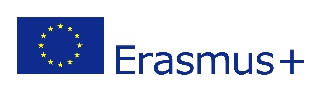 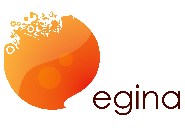 
ERASMUS+ KA1 – MOBILITY OF VET STUDENTSTRANSNATIONAL MOBILITY PROGRAM FINANCED BY THE EUROPEAN COMMISSION - D.G. EDUCATION AND CULTUREGENERAL INFORMATION
SOMETHING ABOUT YOUYour picture here! 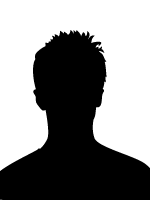 Full NameGenderYour picture here! Date of birthAgeYour picture here! School nameYour picture here! Qualification titleYour picture here! Main vocational subjects studied at schoolYour picture here! WebsiteEQF L.Your contact details	Your contact details	Your contact details	Your contact details	Your contact details	E-mail Mobile NumberSocial NetworksContact person at the sending school	Contact person at the sending school	Contact person at the sending school	Contact person at the sending school	Contact person at the sending school	Name and surnameE-mail Mobile numberYour vocational talent!Provide information about any relevant skills you have in your field of studiesYour passion!Tell us about your activities and hobbies when you are not a schoolYour dream-job!What type of job placements would you prefer for your Erasmus+ experience?